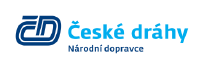 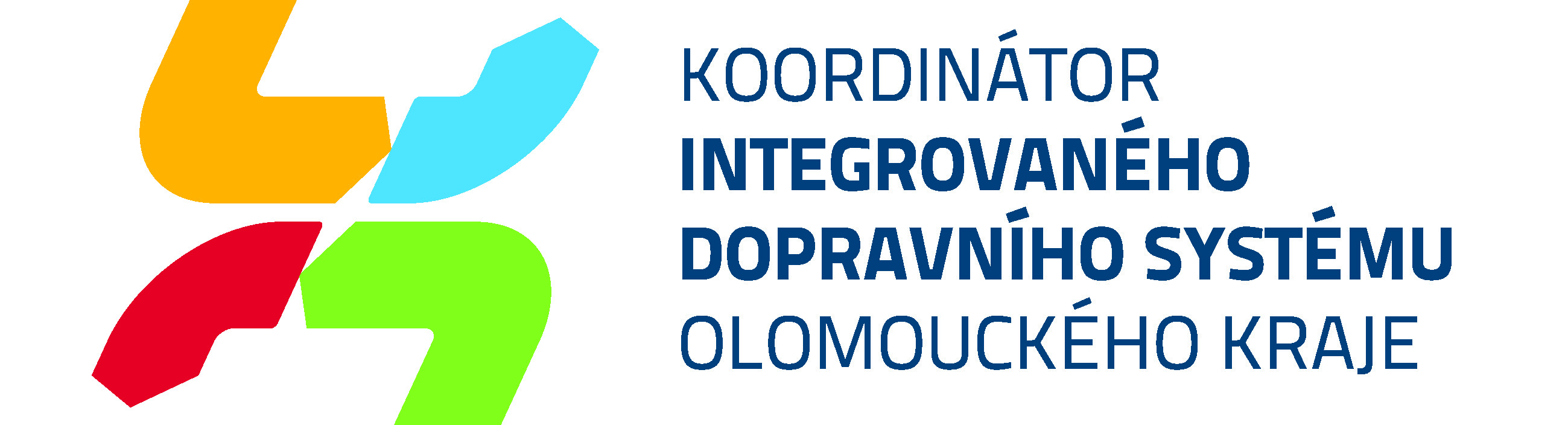 PŘEPRAVNÍ PRŮZKUMVážení cestující, ve středu 4. května 2016 se uskuteční v osobních a spěšných vlacích Českých drah celodenní přepravní průzkum zaměřený na možný přestup z vlaku na MHD v Olomouci, Přerově a Hranicích.Na trati 270 v úseku Olomouc – Polom budou tazatelé zaznamenávat zejména druh jízdního dokladu a zda cestující přestupují na MHD. Děkujeme Vám za ochotu při zjišťování údajů pro průzkum.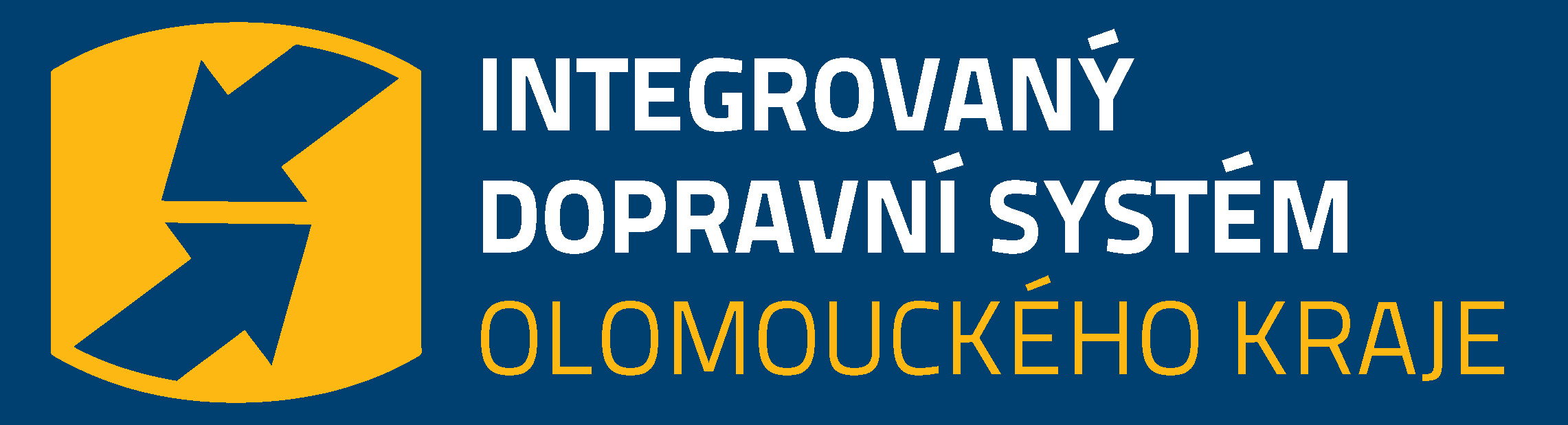 